Publicado en Guadalajara el 20/12/2017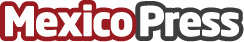 Recibe J.A. Del Río certificación en ISO 37001:2016 Sistema de Gestión Anti-sobornoJ.A. Del Río es la segunda empresa mexicana que cuenta con esta certificación y la primera firma contable a nivel nacionalDatos de contacto:JA Del Río SA De CV(33)3669-5300Nota de prensa publicada en: https://www.mexicopress.com.mx/recibe-j-a-del-rio-certificacion-en-iso Categorías: Finanzas Emprendedores Recursos humanos http://www.mexicopress.com.mx